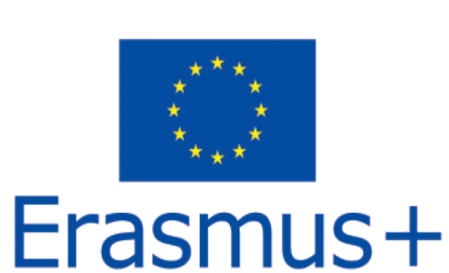 GUIDE DE L’ETUDIANT 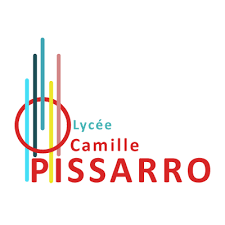 Quelques mots sur le programme ErasmusErasmus+ est un programme organisé par la commission européenne qui soutient financièrement une large gamme d’actions et d’activités dans les domaines de l’enseignement, de la formation, de la jeunesse et du sport. Le programme vise à donner aux étudiants, aux stagiaires, au personnel et d'une manière générale aux jeunes de moins de 30 ans avec ou sans diplôme, la possibilité de séjourner à l’étranger pour renforcer leurs compétences et accroître leur employabilité. Il aide les organisations à travailler dans le cadre de partenariats internationaux et à partager les pratiques innovantes dans les domaines de l’éducation, de la formation et de la jeunesse. Erasmus+ comporte également une importante dimension internationale notamment dans le domaine de l'enseignement supérieur. Cette dimension permet d'ouvrir le programme à des activités de coopération institutionnelle, de mobilité des jeunes et du personnel et ce, au niveau mondial.  Les particuliers (étudiants, apprentis, jeunes, enseignants, formateurs, etc.) peuvent bénéficier du soutien du programme Erasmus +. Pour cela, ils doivent se tourner vers leur établissement ou un organisme participant au programme. Important : les individus ne peuvent pas bénéficier directement du programme Erasmus +. Ils doivent s'adresser à un organisme porteur d'un projet financé par le programme.
Par exemple : un étudiant devra s'adresser à son établissement (ex : université) et candidater auprès de lui pour bénéficier d'une bourse. Nouveau programme Erasmus+ 2021-2027: davantage de personnes bénéficieront du programme d’échange Un budget triplé pour la période 2021-2027 Une attention portée aux personnes les moins favorisées De nouvelles mesures et actions pour accroitre le nombre de participants Qui peut partir dans notre établissement ?Tous les étudiants de BTS (BTS SAM, Gestion de la PME et ESF) peuvent candidater en 1ère ou 2ème année.Pour quel type de mobilité ?Pour l’instant le lycée organise uniquement des mobilités de stage pour les étudiants de BTS. Il s’agit tout simplement pour l’étudiant(e) de réaliser son stage à l’étranger (voir pays concernés ci-après)Où partir ?Les pays participant à toutes les actions du programme appelés "pays du programme" les pays membres de l'Union européenne à savoir (Irlande du sud, Allemagne, Autriche, Belgique, Bulgarie, Chypre, Croatie,  Danemark, Espagne, Estonie,  France,  Finlande,  Grèce,  Hongrie,  Irlande,  Italie, Lettonie, Lituanie, Luxembourg, Malte,  Pays-Bas, Pologne, Portugal, République tchèque, Roumanie, Slovaquie, Slovénie, Suède)Islande, Liechtenstein, Norvège, Turquie, Macédoine du Nord, Serbie Le Royaume-Uni s’étant retiré de l’union européenne il ne fait plus partie du programme ErasmusLes pays partenaires (régions 1 à 14)ATTENTION : Les pays partenaires peuvent seulement participer à certaines d'entre elles et sont soumis à des conditions spécifiques. SE RENSEIGNERPays partenairesLes organismes des pays partenaires ne peuvent prendre part qu’à certaines actions du programme selon conditions spécifiques. https://erasmus-plus.ec.europa.eu/fr/programme-guide/part-a/eligible-countriesPour combien de temps ?Deux mois minimum de date à date (2 mois consécutifs) ce qui fait en moyenne 9 semaines. Il est donc nécessaire d’empiéter sur les vacances scolaires de la Toussaint ou de Printemps selon la date de départ.Pourquoi partir avec Erasmus ? Les étudiants de l’Union européenne qui choisissent ce programme ont une réelle chance à saisir. Effectuer un stage à l’étranger est une expérience professionnelle très riche. Il permet de : Découvrir de nouvelles cultures et façons de travaillerAméliorer son niveau en langues Sortir de sa zone de confort et apprendre à se débrouillerDevenir plus mature et indépendantPrendre confiance en soi Gagner en ouverture d’espritSe faire des amis de toutes les nationalitésDévelopper une conscience européenneReconnaissance académique de l’expérience dans le cv et dans des documents officiels remis à l’étudiantRéfléchir à son avenir et son orientation professionnelle, Déclencher des envies de travailler à l’étrangeret donc d’améliorer son employabilitéPour en savoir plus, consultez les témoignages de nos étudiants Erasmus sur notre site dans la rubrique Enseignement supérieur Quel est le montant des aides Erasmus ?Il s’agit d’une bourse de financement couvrant partiellement les frais de transport et (ou) de séjour engendrés par la mobilité de stage à l’étranger.Je suis étudiant : à combien s’élève une bourse Erasmus + pour les stages ?Le niveau des bourses varie selon le pays de destination et peut aussi évoluer.Voir lien ci dessous https://monprojet.erasmusplus.fr/docs/documents/Annexe%20IV_KA131-HED_pays%20du%20programme_54.pdfhttps://monprojet.erasmusplus.fr/docs/documents/Annexe%20IV_KA131-HED_pays%20partenaires_55.pdfUn complément financier existe aussi pour les personnes en situation de handicap et de précarité.Se renseigner auprès du coordinateur ERASMUS pour étudier votre cas.Mme OLLIVIER, enseignante en BTS SAM et coordinatrice Erasmus professeur.ollivier@gmail.comExiste-t-il d’autres bourses ?Les montants indiqués ici sont ceux de la bourse Erasmus + de la Commission européenne. Les collectivités territoriales (votre ville, département ou région) peuvent elles aussi participer au financement du séjour et donc augmenter ce montant de base..Les autres aides possibles : Aide à la mobilité internationale pour les BTS en Ile de France https://www.iledefrance.fr/bourses-mobilite-ile-de-france-btshttp://www.infos-jeunes.fr/partir-letrangerhttps://www.etudiant.gouv.fr/cid96349/bourses-erasmus-et-ami.html  Le comité d’entreprise de certains parents   Les Mairies  L’OFAJ  (Office Franco-Allemand pour la Jeunesse)  https://www.ofaj.org/Comment serez-vous sélectionnés ?Les candidats à une mobilité de stage sont sélectionnés selon les critères suivants : Justifier :d’un projet cohérentd’une forte motivationd’une assiduité et d’un comportement exemplairesLes résultats scolaires ne sont pas le critère prioritaire. Un bon niveau en langues n’est pas indispensable même s‘il conditionne obligatoirement le niveau du stage.Comment préparer sa mobilité au mieux ?Le pays de destination En 1er il faut réfléchir au pays de destination car c’est une étape primordiale lorsque l’on part pour au moins 9 semaines à l’étranger.Voici quelques critères à prendre en considération : Climat, Prix de la vie (logement, nourriture, sortie, tourisme),Langue, Culture,Vie touristique,Taille, Monnaie, Situation géographique (mer, montagne, accès aux pays frontaliers), Situation politique (ex: Brexit).Tu peux tout à fait vouloir choisir une destination qui parle la langue que tu es en train d’apprendre et que tu veux améliorer comme l’anglais, l’allemand, l’espagnol ou l’italien. Mais tu peux également choisir d’autres pays plus à l’est ou au nord.Dans le pays il faut aussi réfléchir à la ville où habiter et travailler : t aille, Accessibilité(transport en commun, avion…), Nombre d’étudiants, Types de logements et prix (résidence étudiante), Infrastructures (centre commerciale, supermarché, salle de sport, piscine, cinéma, etc.),  Localisation (proche de la capitale, mer, montagne, etc.)Le stage et les documents Les prérequis : réalisation d’une lettre de motivation et d’un cv en langue étrangère en respectant les codes en vigueur dans le pays de destination.  Identification  et recherche de lieux de stage dans le cadre de recherches personnelles, d’un organisme de placement et idéalement  par un fichier d’entreprises susceptibles d’accueillir des étudiants de BTS en période de formation  Les documents obligatoires pour la mobilité de stage : le Kit de Mobilité Erasmus à remplir qui comprend :-  le contrat de mobilité (ce document est signé par l’étudiant et l’établissement et atteste de sa participation au programme Erasmus la charte de l’étudiant  -Le contrat de formation (contrat pédagogique) C’est la convention de stage signée par l’étudiant, l’établissement et l’entreprise d’accueil -  Les conditions générales Erasmus A cela s’ajoute : -  L’attestation d’arrivée (datée, complétée et signée par l’entreprise d’accueil dès l’arrivée et renvoyée au coordonnateur du programme- L’attestation de présence (attestation de stage comportant la date du 1er jour et du dernier jour de présence dans l’entreprise d’accueil. Ce document est confié à l’étudiant par l’entreprise le jour de son départ et à remettre ensuite au coordonnateur du programme.La formation linguistique en ligne /OLS (On Line Support) Deux tests linguistiques obligatoires : Avant le départ : Les étudiants sélectionnés doivent impérativement participer à une évaluation linguistique sous forme de test en ligne dans la langue cible (Langue du pays ou langue de travail)  Après le séjour à l’étranger : 2eme évaluation linguistique en ligne. Ces tests sont obligatoires et conditionnent le versement de la bourse Erasmus+ En outre, une licence de cours en ligne est attribuée à chaque étudiant sélectionné afin de progresser dans l’apprentissage de la langue cible. L’utilisation de ce service de soutien linguistique est libre et peut se faire avant et pendant la mobilité en fonction des besoins ressentis par l’étudiant. L’étudiant peut aussi bénéficier d’un soutien linguistique par l’assistant de langues du lycéeLe logementLa recherche du logement se fera à l’initiative de l’étudiant ou par l’intermédiaire d’un organisme de placement (payant) ou par nos partenariats à venir.Le transport Selon le pays de destination, il existe différents moyens de transport mais nous vous encourageons à utiliser des moyens de transport durable et respectueux de l’environnement pour bénéficier d’un complément de bourse.Les formalités administrativesLes formalités et démarches à accomplir avant le départ :Les papiers d’identité Pour les étudiants de nationalité française, un séjour en Union Européenne exige la carte d’identité. Pour les 5 autres pays du programme, vérifier les préconisations. Un passeport est parfois conseillé. Attention : Il est impératif de s’assurer que la validité de la CNI couvre toute la durée de la mobilité. Pour les étudiants de nationalité étrangère, un passeport et un visa peuvent être nécessaires. Il incombe à l’étudiant de faire les démarches nécessaires auprès de autorités compétentes.  La sécurité sociale Le régime de sécurité sociale vous couvre pendant votre mobilité si vous partez dans un pays membre de l’Union Européenne. Il faut être en possession de la carte Européenne de santé (à se procurer au moins 1 mois avant le départ auprès de votre centre de sécurité sociale). Cette dernière est gratuite et est valable 1an ou plus. Les mutuelles ne prennent pas toutes la part complémentaire du remboursement des frais de santé. (Se renseigner). Il est possible de contracter une assurance complémentaire auprès de votre mutuelle. 10 Hors Union Européenne, l’avance des frais de santé est obligatoire. Le remboursement se fera au retour par la caisse de de sécurité sociale sur justificatifs.  L’assurance Il est nécessaire de vérifier votre niveau de couverture à l’étranger pour l’assurance responsabilité civile. A vérifier : - Assurance responsabilité civile - Assistance Rapatriement (y compris décès) - Assurance voyage - Accidents et maladies graves (y compris incapacité temporaire ou permanente) Les sites à consulter : http://www.diplomatie.gouv.fr/fr/ https://pastel.diplomatie.gouv.fr/fildariane/dyn/public/login.htmlComment sera valorisée votre expérience de mobilité ?L’Europass Mobilité est un document normalisé utilisé en Europe qui permet de formaliser clairement ses compétences et ses savoirs développés dans le cadre d’un parcours de mobilité dans un pays européen. Le coordonnateur de la mobilité effectue les démarches nécessaires pour l’obtention de l’Europass pour tous les étudiants sélectionnés.Le cv ainsi que le passeport de langues seront également mis à jour.Les personnes et outils ressourcesLa personne en charge du programme Erasmus + est le coordinateur Erasmus ; à ce titre, elle apporte information, aide et soutien aux étudiants partants : Réunion d’information sur le fonctionnement du programme Erasmus + Aide à l’élaboration du projet et à la recherche de stage Aide aux démarches administratives, recherche d’hébergement et de transport  Préparation linguistique sur OLSCoordonnées : mme OLLIVIER, coordinatrice Erasmus et enseignante en BTS SAMprofesseur.ollivier@gmail.comUne application ERASMUS+ a été conçue pour les étudiants afin de faciliter la mobilité des jeunes en les accompagnant dans leurs démarches. Erasmus+ APP offre un accompagnement lors des différentes étapes administratives pendant et après le séjour. Vous pourrez, par exemple, signer votre contrat pédagogique en ligne. L'application propose aussi aux utilisateurs de partager et de voter pour les bons plans qui permettent un meilleur séjour Erasmus +. Elle donne aussi un accès direct à OLS (la plateforme Erasmus + Online Linguistic Support) et offre donc la possibilité d'évaluer son niveau en langue étrangère. L'application Erasmus + est disponible sur Play Store et App.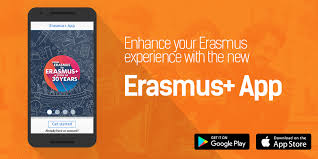 N’hésitez pas à consulter le site du lycée rubrique SUPERIEUR-ERASMUS PLUS pour plus de renseignementsBalkans occidentaux (région 1) Albanie, Bosnie-Herzégovine, Kosovo, MonténégroPays du partenariat oriental(région 2)Arménie, Azerbaïdjan, Biélorussie, Géorgie, Moldavie, territoire de l’Ukraine tel que reconnu par le droit internationalPays du sud de la Méditerranée(région 3) Algérie, Égypte, Israël, Jordanie, Liban, Libye, Maroc, Palestine Syrie, TunisieFédération de Russie (région 4) Territoire de la Russie tel que reconnu par le droit internationalRégion 5Andorre, État de la Cité du Vatican, Monaco, Saint-MarinRégion 6AsieAfghanistan, Bangladesh, Bhoutan, Cambodge, Chine, République populaire démocratique de Corée, Inde, Indonésie, Laos, Malaisie, Maldives, Mongolie, Myanmar, Népal, Pakistan, Philippines, Sri Lanka, Thaïlande et Viêt NamRégion 7Asie centraleKazakhstan, Kirghizstan, Tadjikistan, Turkménistan, OuzbékistanRégion 8Amérique latineArgentine, Bolivie, Brésil, Colombie, Costa Rica, Cuba, Équateur, El Salvador, Guatemala, Honduras, Mexique, Nicaragua, Panama, Paraguay, Pérou, VenezuelaRégion 9Iran, Iraq, YémenRégion 10Afrique du SudRégion 11États d’Afrique, des Caraïbes et du Pacifique (ACP)Angola, Antigua-et-Barbuda, Bahamas, Barbade, Belize, Bénin, Botswana, Burkina Faso, Burundi, Cameroun, Cabo Verde, Comores, Congo, Cook (Îles), Côte d’Ivoire, Djibouti, Dominique, Érythrée, Eswatini, Éthiopie, Fidji, Gabon, Gambie, Ghana, Grenade, Guinée-Bissau, Guinée équatoriale, Guyana, Haïti, Jamaïque, Kenya, Kiribati, Lesotho, Liberia, Madagascar, Malawi, Mali, Marshall (Îles), Maurice, Mauritanie, Micronésie (États fédérés de), Mozambique, Namibie, Nauru, Niger, Nigeria, Niue, Ouganda, Palaos, Papouasie – Nouvelle-Guinée, République centrafricaine, République de Guinée, République démocratique du Congo, République dominicaine, Rwanda, Saint-Christophe-et-Niévès, Sainte-Lucie, Saint-Vincent-et-les-Grenadines, Salomon (Îles), Samoa, Sao Tomé-et-Principe, Sénégal, Seychelles, Sierra Leone, Somalie, Soudan, Soudan du Sud, Suriname, Tanzanie, Tchad, Timor-Oriental (République démocratique du), Tanzanie, Togo, Tonga, Trinité-et-Tobago, Tuvalu, Vanuatu, Zambie, ZimbabweRégion 12Pays industrialisés: pays issus de la coopération du GolfeArabie saoudite, Bahreïn, Émirats arabes unis, Koweït, Oman, QatarRégion 13Autres pays industrialisésAustralie, Brunei, Canada, Chili, (République de) Corée, États-Unis d’Amérique, Hong Kong, Japon, Macao, Nouvelle-Zélande, Singapour, Taïwan et UruguayRégion 14Îles Féroé, Suisse, Royaume-Uni